Istituto Comprensivo di Barzanò 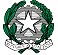 SEDE: Via Leonardo da Vinci, 22 – 23891 Barzanò (Lecco)  C.F. 85001820134-  Cod. Min. LCIC80800X Tel. 039.955044 / 039.9272537 - Fax 039.9287473 e-mail: LCIC80800@istruzione.it - sito web: www.icsbarzano.gov.it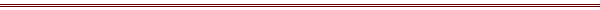 Circolare n° 29  del 16 ottobre 2017       A TUTTI I DOCENTI DELLA SCUOLA SECONDARIAOggetto: illustrazione programmazioni ed elezioni rappresentanti dei genitori.Si comunica che Lunedì 23 ottobre 2017 dalle 17.00 alle 18.00 i docenti coordinatori incontreranno i genitori per la presentazione della programmazione coordinata con un generale  riferimento alla situazione della classe. Ultimata la discussione, dalle ore 18.00 alle ore 19.00 si procederà alle operazioni di voto, con le seguenti modalità:Il seggio sarà costituito da tre genitori, uno dei quali fungerà da Presidente e due da scrutatori e verrà collocato nell’aula antistante la sezione D.Per rendere più veloce ed ordinata la votazione, al termine dell’assemblea, i genitori presenti alla riunione potranno votare in classe, collocando la loro scheda nell’urna che troveranno sulla cattedra.Il coordinatore porterà poi tutta la documentazione nell’aula predisposta per il seggio.Ringrazio per la collaborazione.					                                                                                                       IL DIRIGENTE SCOLASTICO									      Dott.ssa Roberta RizziniCLASSICOORDINATORI IAProf. ssa     Mauri BarbaraIIAProf. ssa    Mapelli PatriziaIIIAProf.ssa     Gianoncelli CristianaIBProf.ssa    Rampello AldoIIBProf.ssa     Conti Ivana    IIIBProf.ssa     Redaelli AlessandraICProf.ssa    Mengoni CristinaIICProf.ssa    Frigerio Beatrice IIICProf.ssa     Magni Mariangela       IIDProf.ssa   Origgi RobertaIII DProf.ssa   Berzetta Silvia 